Повідомлення на сайт
стосовно практичного семінару для колег зМіністерства фінансів України та Державної податкової служби України,на тему:«Імплементація у національне податкове законодавство положень Директиви 2006/112/ЄС від 28.11.2006 про спільну систему ПДВ стосовно інвестиційного золота» в онлайн-форматі в рамках співпраці Міністерства фінансів України з проєктом «Ефективне управління державними фінансами III», що реалізується Deutsche Gesellschaft für Internationale Zusammenarbeit (GIZ) GmbH
за дорученням Уряду НімеччиниПротягом 03-04 червня 2021 року відбувся черговий дводенний практичний семінар та обговорення в он-лайн форматі з представниками Міністерства фінансів України та Державної податкової служби України на тему: «Імплементація у національне податкове законодавство положень Директиви 2006/112/ЄС від 28.11.2006 про спільну систему ПДВ стосовно інвестиційного золота».Зазначений захід був організований проєктом «Ефективне управління державними фінансами III», що реалізується Deutsche Gesellschaft für Internationale Zusammenarbeit (GIZ) GmbH за дорученням Уряду Німеччини, на прохання Мінфіну.Німецький експерт-практик у сфері ПДВ оподаткування – пан Маркус Дрост з Податкової адміністрації (м.Дюссельдорф),  презентував законодавство ЄС та Німеччини українським колегам, а саме, представникам Департаментів податкової політики та міжнародного оподаткування Мінфіну, Департаменту методології ДПС та національним експертам з питань адаптації українського законодавства до положень Директиви 2006/112/ЄС від 28.11.2006 про спільну систему ПДВ.Особливий інтерес українських фахівців викликало обговорення ПДВ оподаткування золотих зливків, пластин та монет; питання норм для імплементації Системної Директиви ЄС; ЄС-реєстру золотих монет; ф’ючерсних та форвардних контрактів для зливкового золота, ринку золотих сертифікатів та ін.Загалом, протягом двох днів презентації матеріалу та робочого обговорення в он-лайн режимі німецький експерт разом з українськими колегами розглянули наступні питання:Положення Директиви 2006/112/ЄС від 28.11.2006 про спільну систему податку на додану вартість стосовно інвестиційного золота, які підлягають/не підлягають імплементації у національне податкове законодавство;Запровадження норм щодо інвестиційного золота в загальному національному законодавстві (окрім податкового законодавства);Визначення операцій з реалізації (постачання та/або ввезення) інвестиційного золота (включаючи інвестиційне золото у вигляді сертифікатів розподіленого чи нерозподіленого золота) або золота, яким торгують на золотих рахунках (зокрема, позик золота та свопів, що передбачають право власності або право вимоги стосовно інвестиційного золота);Особливості здійснення операцій з інвестиційним золотом, що передбачають ф’ючерсні та форвардні угоди, що призводять до передачі права власності або права вимоги стосовно інвестиційного золота;Постачання послуг агентів, які діють від імені та за дорученням іншої особи у випадках, коли вони беруть участь у постачанні інвестиційного золота своєму принципалові/довірителю (зокрема, наявність вимог щодо ліцензування (сертифікації) такої діяльності; запровадження окремого коду виду діяльності (КВЕД); існування бази (переліку) таких агентів на державному рівні; наявність вимог при здійсненні агентських послуг щодо загальних обсягів постачання, освіти тощо);Виробництво інвестиційного золота та/або надання послуг з перетворення золота на інвестиційне золото та постачання послуг, пов’язаних з таким виробництвом (зокрема, наявність чіткого переліку послуг пов’язаних з виробництвом, який затверджено на законодавчому рівні; можливо наявність переліку послуг, які не відносяться до послуг, пов’язаних з виробництвом інвестиційного золота);Регульований ринок зливкового золота в країнах ЄС. Реєстрація підприємств на ринку золота необхідність запровадження окремих норм національного податкового законодавства);Організація контролю за операціями з інвестиційним золотом в ЄС та Німеччині (процедури та методи контролю за правомірністю застосування норм законодавства стосовно інвестиційного золота);Відповідальність платників податку за порушення дотримання вимог законодавства щодо інвестиційного золота;Рекомендації щодо адаптації національного податкового законодавства до законодавства ЄС стосовно інвестиційного золота.Все це дозволило представникам Мінфіну та ДПС набути додатковий досвід з питань ПДВ оподаткування інвестиційного золота та отримати поради від німецького експерта-практика, щодо подальшої імплементації положень Директив і Регламентів ЄС та досвіду Німеччини в національне законодавство.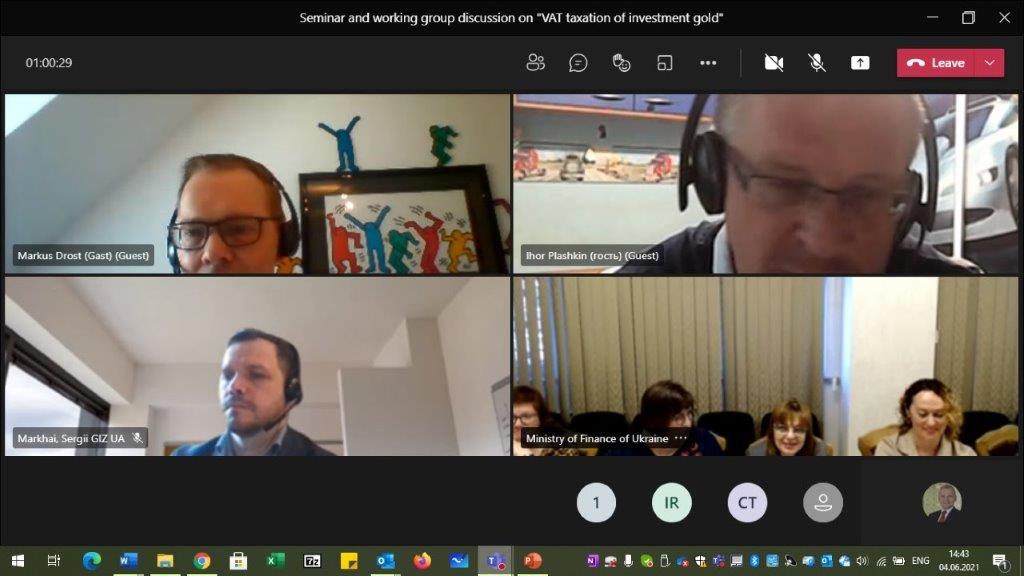 